от 01 декабря  2023 года № 12/26                                                                                                           с. Уег, Республики КомиВ соответствии со статьей 160.1 Бюджетного кодекса Российской Федерации администрация сельского поселения «Уег» постановляет:1. Наделить администрацию  сельского поселения «Уег» муниципального района «Усть-Цилемский» Республики Коми  в 2024 году полномочиями главного администратора доходов бюджета сельского поселения «Уег» муниципального района «Усть-Цилемский» Республики Коми   по перечню доходов, согласно приложению.2. Обеспечить выполнение администрацией сельского поселения «Уег»  муниципального района «Усть-Цилемский» Республики Коми функций главного администратора доходов бюджета  сельского поселения «Уег» муниципального района «Усть-Цилемский» Республики Коми руководствуясь следующими бюджетными полномочиями: Начисление, учет, контроль за правильностью исчисления, полнотой и своевременность осуществления платежей в бюджет, пеней и штрафов по ним.Принятие решения о возврате уплаченных (взысканных) платежей в бюджет, пеней и штрафов и предоставление заявки на возврат Управление Федерального казначейства по Республике Коми для осуществления возврата в порядке, установленном Министерством финансов Российской Федерации.2.3 Принятие решения о зачете (уточнении) платежей в бюджет  сельского поселения «Уег» муниципального района «Усть-Цилемский» Республики Коми   и предоставление уведомления в Управление Федерального казначейства по Республике Коми.2.4 Доведение до плетельщиков банковских реквизитов для перечисления платежей по администрируемым доходам на счет 03100643000000010700 Управления Федерального казначейства по Республике Коми.2.5 Формирование бюджетной отчетности, необходимой для осуществления администрацией сельского поселения полномочий главного администратора доходов бюджета  сельского поселения «Уег» муниципального района «Усть-Цилемский» Республики Коми. 2.6 Составление и предоставление администрацией  сельского поселения бюджетных проектировок по доходам на очередной финансовый год и среднесрочную перспективу, а также пояснительной записки к ним в установленные сроки.3. Контроль за исполнением настоящего постановления возложить на главного эксперта Чупрову А.В.4. Признать утратившим силу постановления администрации сельского поселения «Уег» от 23 декабря 2022 года «О наделении администрации сельского поселения «Уег» полномочиями главного администратора доходов бюджета муниципального образования сельского поселения «Уег».5.Настоящее постановление вступает в силу со дня принятия и распространяется     на правоотношения, возникшие с 1 января 2024 года. Глава сельского поселения  «Уег»                                                                М.П.ЧупроваАдминистрациясельского поселения«Уег»Муниципального района «Усть-Цилемский» Республики Коми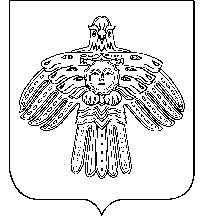 Коми Республикаса«Чилимдiн»муниципальнӧйрайонса«Уег»сиктовмöдчöминсаАдминистрация ПОСТАНОВЛЕНИЕШУÖМО наделении администрации сельского поселения «Уег» муниципального района «Усть-Цилемский» Республики Коми полномочиями главного администратора доходов бюджета сельского поселения «Уег» муниципального района «Усть-Цилемский» Республики КомиПриложение 1Приложение 1Приложение 1к постановлению администрациик постановлению администрациик постановлению администрациисельского поселения "Уег"сельского поселения "Уег"сельского поселения "Уег"от 01 декабря 2023 года № 12/26  от 01 декабря 2023 года № 12/26  от 01 декабря 2023 года № 12/26  ПЕРЕЧЕНЬ 
ГЛАВНЫХ АДМИНИСТРАТОРОВ ДОХОДОВ 
БЮДЖЕТА СЕЛЬСКОГО ПОСЕЛЕНИЯ "УЕГ" МУНИЦИПАЛЬНОГО РАЙОНА «УСТЬ-ЦИЛЕМСКИЙ» РЕСПУБЛИКИ КОМИПЕРЕЧЕНЬ 
ГЛАВНЫХ АДМИНИСТРАТОРОВ ДОХОДОВ 
БЮДЖЕТА СЕЛЬСКОГО ПОСЕЛЕНИЯ "УЕГ" МУНИЦИПАЛЬНОГО РАЙОНА «УСТЬ-ЦИЛЕМСКИЙ» РЕСПУБЛИКИ КОМИПЕРЕЧЕНЬ 
ГЛАВНЫХ АДМИНИСТРАТОРОВ ДОХОДОВ 
БЮДЖЕТА СЕЛЬСКОГО ПОСЕЛЕНИЯ "УЕГ" МУНИЦИПАЛЬНОГО РАЙОНА «УСТЬ-ЦИЛЕМСКИЙ» РЕСПУБЛИКИ КОМИПЕРЕЧЕНЬ 
ГЛАВНЫХ АДМИНИСТРАТОРОВ ДОХОДОВ 
БЮДЖЕТА СЕЛЬСКОГО ПОСЕЛЕНИЯ "УЕГ" МУНИЦИПАЛЬНОГО РАЙОНА «УСТЬ-ЦИЛЕМСКИЙ» РЕСПУБЛИКИ КОМИПЕРЕЧЕНЬ 
ГЛАВНЫХ АДМИНИСТРАТОРОВ ДОХОДОВ 
БЮДЖЕТА СЕЛЬСКОГО ПОСЕЛЕНИЯ "УЕГ" МУНИЦИПАЛЬНОГО РАЙОНА «УСТЬ-ЦИЛЕМСКИЙ» РЕСПУБЛИКИ КОМИКод бюджетной классификации Российской ФедерацииКод бюджетной классификации Российской ФедерацииКод бюджетной классификации Российской ФедерацииНаименованиеНаименованиеглавного администратора доходовдоходов Бюджет муниципального образования сельского поселения "Уег"доходов Бюджет муниципального образования сельского поселения "Уег"НаименованиеНаименование12233925Администрация сельского поселения "Уег"Администрация сельского поселения "Уег"9251 08 04020 01 0000 1101 08 04020 01 0000 110Государственная пошлина за совершение нотариальных действий должностными лицами органов местного самоуправления, уполномоченными в соответствии с законодательными актами Российской Федерации на совершение нотариальных действийГосударственная пошлина за совершение нотариальных действий должностными лицами органов местного самоуправления, уполномоченными в соответствии с законодательными актами Российской Федерации на совершение нотариальных действий9251 11 05035 10 0000 1201 11 05035 10 0000 120Доходы от сдачи в аренду имущества, находящегося в оперативном управлении органов управления сельских поселений и созданных ими учреждений (за исключением имущества муниципальных бюджетных и автономных учреждений)Доходы от сдачи в аренду имущества, находящегося в оперативном управлении органов управления сельских поселений и созданных ими учреждений (за исключением имущества муниципальных бюджетных и автономных учреждений)9251 11 05075 10 0000 1201 11 05075 10 0000 120Доходы от сдачи в аренду имущества, составляющего казну сельских поселений (за исключением земельных участков)Доходы от сдачи в аренду имущества, составляющего казну сельских поселений (за исключением земельных участков)9251 11 09045 10 0000 1201 11 09045 10 0000 120Прочие поступления от использования имущества, находящегося в собственности сельских поселений (за исключением имущества муниципальных бюджетных и автономных учреждений, а также имущества муниципальных унитарных предприятий, в том числе казенных)Прочие поступления от использования имущества, находящегося в собственности сельских поселений (за исключением имущества муниципальных бюджетных и автономных учреждений, а также имущества муниципальных унитарных предприятий, в том числе казенных)9251 13 02995 10 0000 1301 13 02995 10 0000 130Прочие доходы от компенсации затрат бюджетов сельских поселенийПрочие доходы от компенсации затрат бюджетов сельских поселений9251 14 02052 10 0000 4401 14 02052 10 0000 440Доходы от реализации имущества, находящегося в оперативном управлении учреждений, находящихся в ведении органов управления сельских поселений (за исключением имущества муниципальных бюджетных и автономных учреждений), в части реализации материальных запасов по указанному имуществуДоходы от реализации имущества, находящегося в оперативном управлении учреждений, находящихся в ведении органов управления сельских поселений (за исключением имущества муниципальных бюджетных и автономных учреждений), в части реализации материальных запасов по указанному имуществу9251 14 02053 10 0000 4101 14 02053 10 0000 410Доходы от реализации иного имущества, находящегося в собственности сельских поселений (за исключением имущества муниципальных бюджетных и автономных учреждений, а также имущества муниципальных унитарных предприятий, в том числе казенных), в части реализации основных средств по указанному имуществуДоходы от реализации иного имущества, находящегося в собственности сельских поселений (за исключением имущества муниципальных бюджетных и автономных учреждений, а также имущества муниципальных унитарных предприятий, в том числе казенных), в части реализации основных средств по указанному имуществу9251 14 02053 10 0000 4401 14 02053 10 0000 440Доходы от реализации иного имущества, находящегося в собственности сельских поселений (за исключением имущества муниципальных бюджетных и автономных учреждений, а также имущества муниципальных унитарных предприятий, в том числе казенных), в части реализации материальных запасов по указанному имуществуДоходы от реализации иного имущества, находящегося в собственности сельских поселений (за исключением имущества муниципальных бюджетных и автономных учреждений, а также имущества муниципальных унитарных предприятий, в том числе казенных), в части реализации материальных запасов по указанному имуществу9251 14 04050 10 0000 4201 14 04050 10 0000 420Доходы от продажи нематериальных активов, находящихся в собственности сельских поселенийДоходы от продажи нематериальных активов, находящихся в собственности сельских поселений9251 16 10061 10 0000 1401 16 10061 10 0000 140Платежи в целях возмещения убытков, причиненных уклонением от заключения с муниципальным органом сельского поселения (муниципальным казенным учреждением) муниципального контракта, а также иные денежные средства, подлежащие зачислению в бюджет сельского поселения за нарушение законодательства Российской Федерации о контрактной системе в сфере закупок товаров, работ, услуг для обеспечения государственных и муниципальных нужд (за исключением муниципального контракта, финансируемого за счет средств муниципального дорожного фонда)Платежи в целях возмещения убытков, причиненных уклонением от заключения с муниципальным органом сельского поселения (муниципальным казенным учреждением) муниципального контракта, а также иные денежные средства, подлежащие зачислению в бюджет сельского поселения за нарушение законодательства Российской Федерации о контрактной системе в сфере закупок товаров, работ, услуг для обеспечения государственных и муниципальных нужд (за исключением муниципального контракта, финансируемого за счет средств муниципального дорожного фонда)9251 16 10062 10 0000 1401 16 10062 10 0000 140Платежи в целях возмещения убытков, причиненных уклонением от заключения с муниципальным органом сельского поселения (муниципальным казенным учреждением) муниципального контракта, финансируемого за счет средств муниципального дорожного фонда, а также иные денежные средства, подлежащие зачислению в бюджет сельского поселения за нарушение законодательства Российской Федерации о контрактной системе в сфере закупок товаров, работ, услуг для обеспечения государственных и муниципальных нуждПлатежи в целях возмещения убытков, причиненных уклонением от заключения с муниципальным органом сельского поселения (муниципальным казенным учреждением) муниципального контракта, финансируемого за счет средств муниципального дорожного фонда, а также иные денежные средства, подлежащие зачислению в бюджет сельского поселения за нарушение законодательства Российской Федерации о контрактной системе в сфере закупок товаров, работ, услуг для обеспечения государственных и муниципальных нужд9251 16 10100 10 0000 1401 16 10100 10 0000 140Денежные взыскания, налагаемые в возмещение ущерба, причиненного в результате незаконного или нецелевого использования бюджетных средств (в части бюджетов сельских поселений)Денежные взыскания, налагаемые в возмещение ущерба, причиненного в результате незаконного или нецелевого использования бюджетных средств (в части бюджетов сельских поселений)9251 17 01050 10 0000 1801 17 01050 10 0000 180Невыясненные поступления, зачисляемые в бюджеты сельских поселенийНевыясненные поступления, зачисляемые в бюджеты сельских поселений9251 17 05050 10 0000 1801 17 05050 10 0000 180Прочие неналоговые доходы бюджетов сельских поселенийПрочие неналоговые доходы бюджетов сельских поселений9251 17 15030 10 0000 1501 17 15030 10 0000 150Инициативные платежи, зачисляемые в бюджеты сельских поселенийИнициативные платежи, зачисляемые в бюджеты сельских поселений9252 02 16001 10 0000 1502 02 16001 10 0000 150Дотации бюджетам сельских поселений на выравнивание бюджетной обеспеченности из бюджетов муниципальных районовДотации бюджетам сельских поселений на выравнивание бюджетной обеспеченности из бюджетов муниципальных районов9252 02 19999 10 0000 1502 02 19999 10 0000 150Прочие дотации бюджетам сельских поселенийПрочие дотации бюджетам сельских поселений9252 02 29999 10 0000 1502 02 29999 10 0000 150Прочие субсидии бюджетам сельских поселенийПрочие субсидии бюджетам сельских поселений9252 02 30024 10 0000 1502 02 30024 10 0000 150Субвенции бюджетам сельских поселений на выполнение передаваемых полномочий субъектов Российской ФедерацииСубвенции бюджетам сельских поселений на выполнение передаваемых полномочий субъектов Российской Федерации9252 02 35118 10 0000 1502 02 35118 10 0000 150Субвенции бюджетам сельских поселений на осуществление первичного воинского учета на территориях, где отсутствуют военные комиссариатыСубвенции бюджетам сельских поселений на осуществление первичного воинского учета на территориях, где отсутствуют военные комиссариаты9252 02 40014 10 0000 1502 02 40014 10 0000 150Межбюджетные трансферты, передаваемые бюджетам сельских поселений из бюджетов муниципальных районов на осуществление части полномочий по решению вопросов местного значения в соответствии с заключенными соглашениямиМежбюджетные трансферты, передаваемые бюджетам сельских поселений из бюджетов муниципальных районов на осуществление части полномочий по решению вопросов местного значения в соответствии с заключенными соглашениями9252 02 49999 10 0000 1502 02 49999 10 0000 150Прочие межбюджетные трансферты, передаваемые бюджетам сельских поселенийПрочие межбюджетные трансферты, передаваемые бюджетам сельских поселений9252 07 05030 10 0000 1502 07 05030 10 0000 150Прочие безвозмездные поступления в бюджеты сельских поселенийПрочие безвозмездные поступления в бюджеты сельских поселений